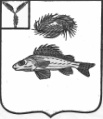 АдминистрацияДекабристского муниципального образованияЕршовского района Саратовской областиРАСПОРЯЖЕНИЕ	от  30 июня 2016 г.							№29«Об определении мест для размещения печатных предвыборных агитационных материалов»	В соответствии с частью 9 статьи 61 ФЗ «О выборах депутатов Государственной Думы Федерального Собрания РФ» определить следующие места для размещения печатных предвыборных агитационных материалов:1.2.Настоящее распоряжение  объявить заинтересованным лицам и разместить на официальном сайте Декабристского муниципального образования.;3.Контроль за исполнением настоящего распоряжения  оставляю за собой.Глава администрации 	Декабристского МО						Андрущенко В.А.Населенный пунктМесто размещенияп. Целинный1.Здание администрации Декабристского МО, п. Целинный, пл. Ленина, д.4(по согласованию)2. Доска объявлений, п. Целинный, ул. Восточная (по согласованию)п. НовыйЗдание школы, п. Новый, ул. Рабочая, д.15(по согласованию)п. ОрловкаЗдание школы, п. Орловка, ул. Центральная, д.14 (по согласованию)п. МирныйЗдание ФАП, п. Мирный, ул. Центральная, д.7 (по согласованию)